深房光明里项目安居型商品房看房交通指引和注意事项看房现场停车位有限，为环保低碳，建议绿色出行。请看房家庭认真仔细阅读以下事项：一、看房交通看房家庭可选择以下任意一种形式前往项目看房现场——深房光明里城市展厅，地址：深圳市光明区光明街道光侨路与科泰路交汇处东北美盈森大厦B座15楼：（一）乘坐地铁路线1.地铁-步行：您的位置——地铁6号线凤凰城站B出口——经观光路——光侨路步行2.5公里至深房光明里城市展厅。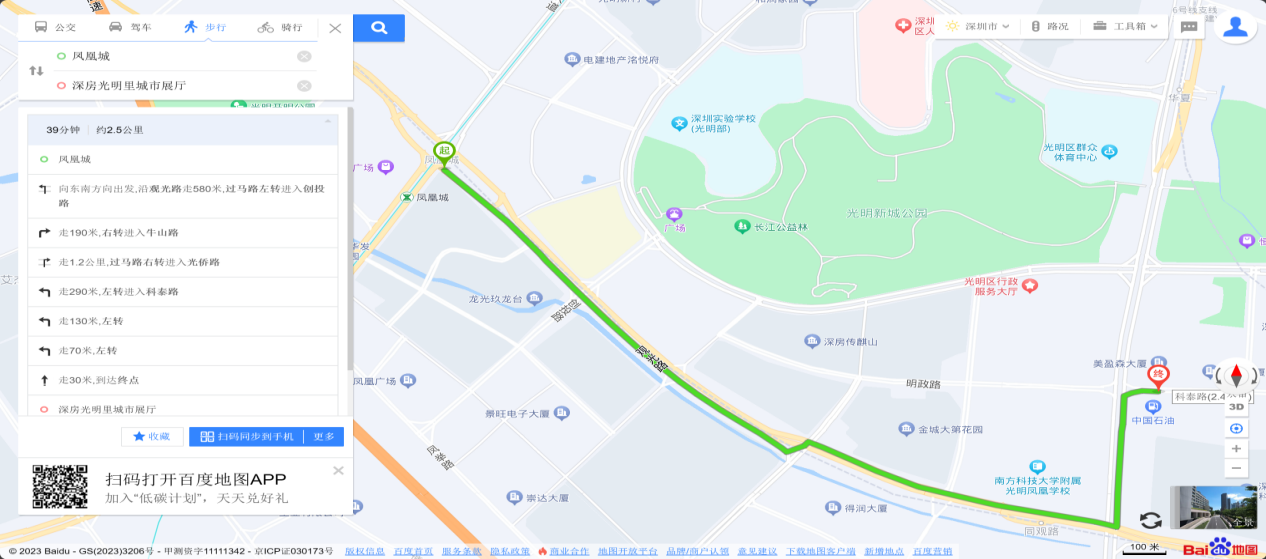 地铁-公车：您的位置——地铁6号线凤凰城站C出口——步行约190米至光明大道旁公交车站（光明大道换乘站）乘坐M462路公交——光明科技公园总站下车——沿科泰路步行约160米——至深房光明里城市展厅。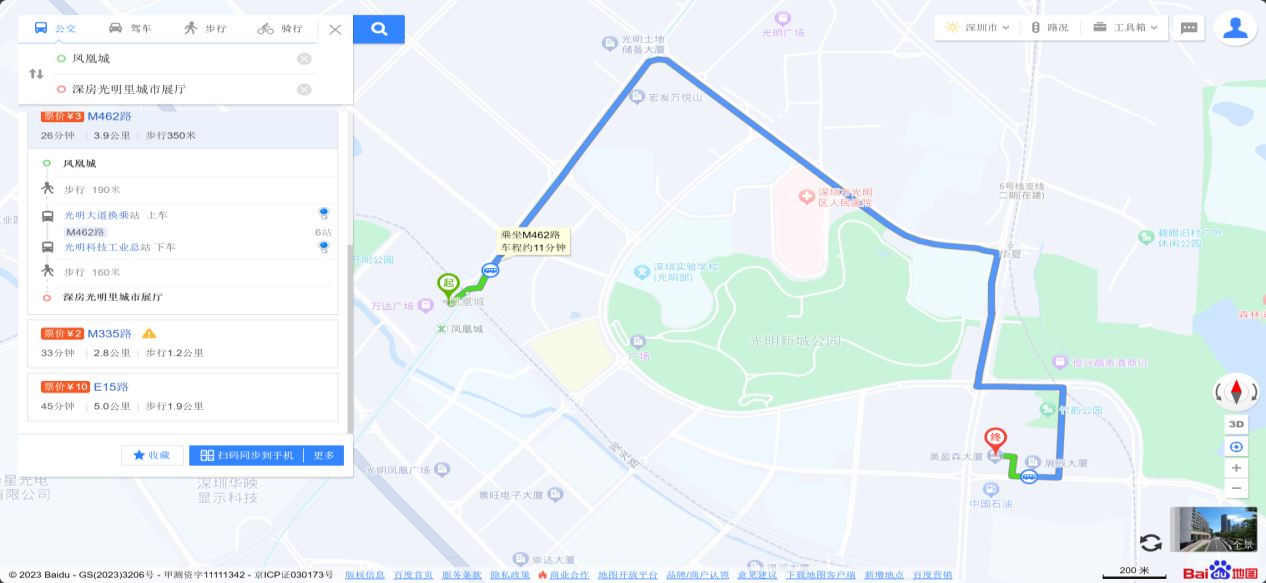 3.地铁-打车：您的位置——地铁6号线凤凰城站B出口—打车导航至深房光明里城市展厅。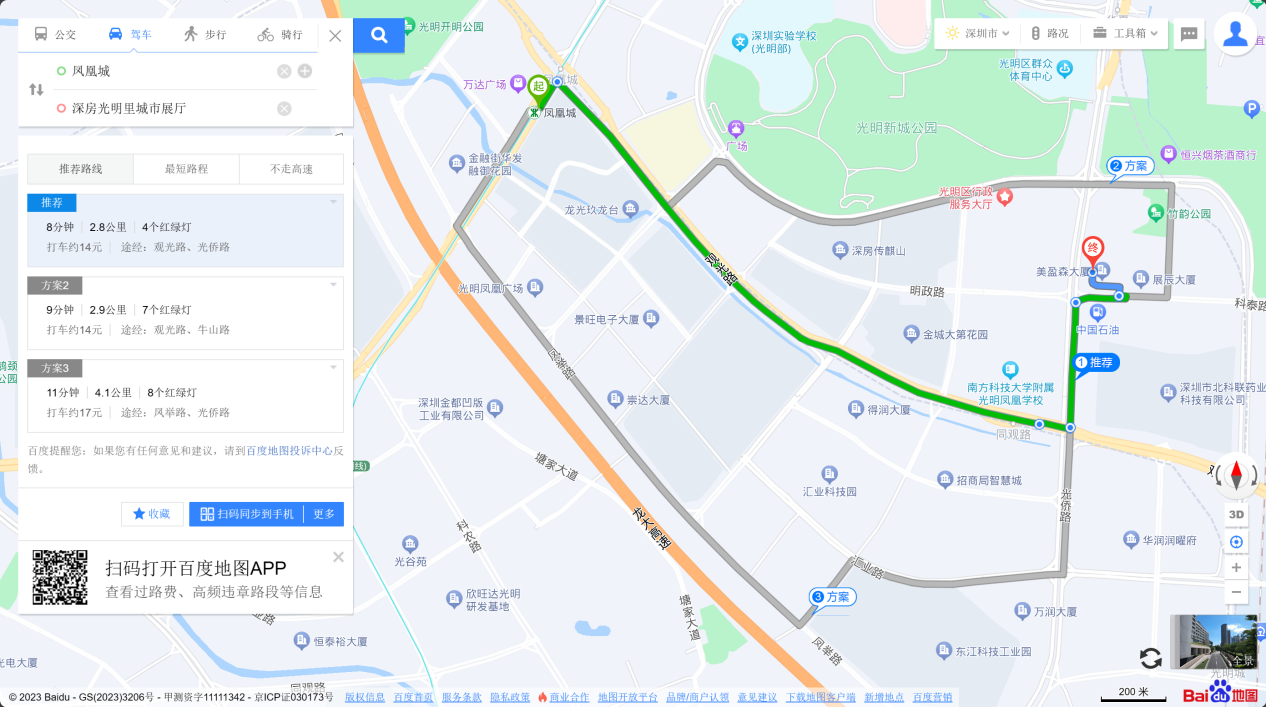 （二）乘坐公交路线（请密切留意最新公共交通信息）1、您的位置——光明科技公园总站（M462路、虹桥公园假日专线2号、B960路、E15路）下车，步行约160米至深房光明里城市展厅。2、您的位置——光明公安分局站（720路）-步行约390米至深房光明里城市展厅。3、您的位置——虹桥公园北广场站（虹桥公园假日专线2号、M462路、720路、B949路、B967路、M525路、M532路、虹桥公园假日专线1号）-步行约710米至深房光明里城市展厅。4、您的位置——光明区政务服务中心（M451路、B949路、B967路）步行约930米至深房光明里城市展厅。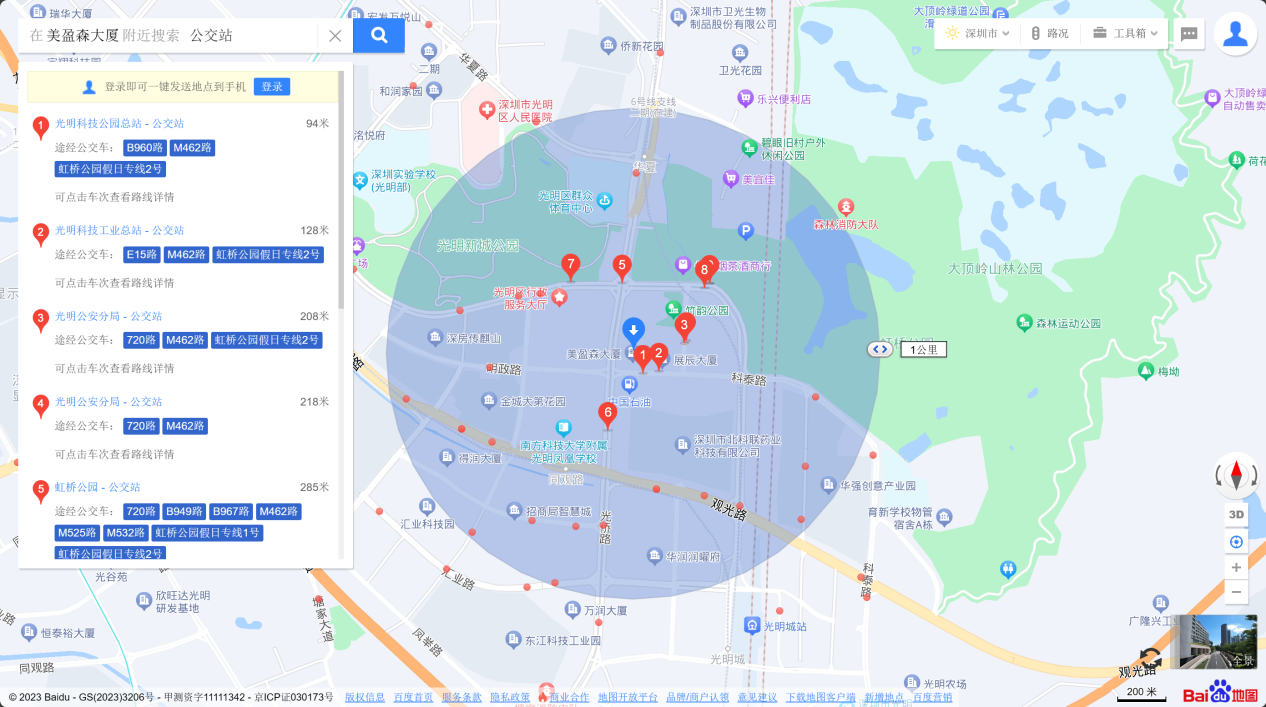 （三）自驾车路线1．从福田出发：深南大道—横龙山隧道—福龙路—龙大高速—观光路—光侨路—科泰路—到达深房光明里城市展厅。2.从罗湖出发：北环大道—梅观路—玉龙立交—福龙路—龙大高速—观光路—光侨路—科泰路—到达深房光明里城市展厅。3.从宝安出发：宝安大道—北环大道—南头立交—南光高速—光明大道—观光路—光侨路—科泰路—到达深房光明里城市展厅。4.从龙华出发：留仙大道—福龙路—龙大高速—观光路—光侨路—科泰路—到达深房光明里城市展厅。5.从南山出发：滨海大道—沙河西路—南坪快速—南光高速—光明大道—观光路—光侨路—科泰路—到达深房光明里城市展厅。6.从龙岗出发：龙岗大道—沈海高速—龙大高速—观光路—光侨路—科泰路—到达深房光明里城市展厅。7.从盐田出发：盐田路—盐排高速—沈海高速—龙大高速—观光路—光侨路—科泰路—到达深房光明里城市展厅。交通区位图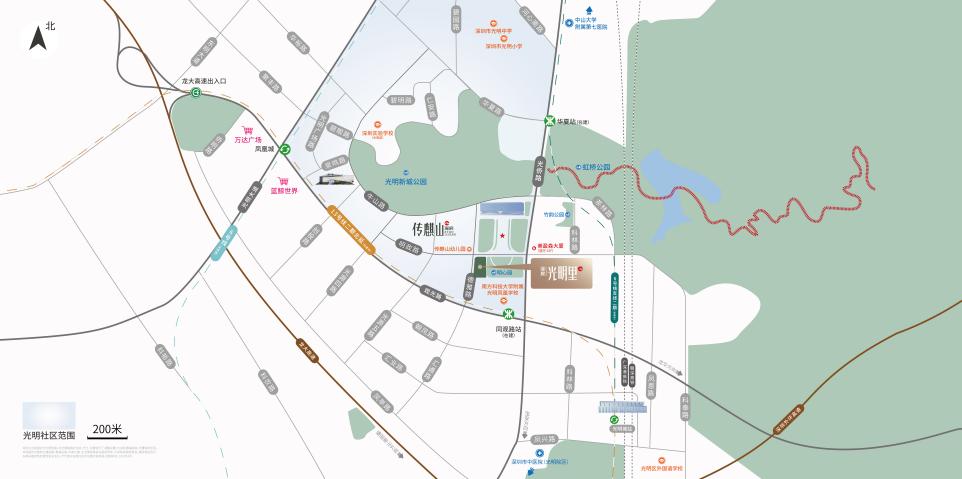 （交通配套信息来源于2023年12月1日深圳市规划和自然资源局和百度地图，交通规划设置、市政配套设置不排除因政府规划、政策规定及出卖人未能控制的原因而发生变化，本资料旨在提供相关信息，不代表着出卖人对此作出要约或承诺。）三、注意事项（一）看房家庭须按约定的时间，凭申请人身份证、纸质版预约看房回执单参加看房活动。（二）考虑到看房现场接待能力有限，为了营造顺畅、良好的看房环境，请每个看房家庭尽量最多安排两人现场看房。另从安全角度考虑，请看房家庭尽量不要带老人、儿童进入看房现场。（三）为了保证看房家庭人身安全，请遵循现场工作人员统一安排，不要在看房现场随意走动，以免发	生意外。（四）上述交通指引均来自百度地图查询结果，仅供参考，请结合自身情况合理安排出行路线。如有任何疑问，欢迎来电咨询：0755-88656899。深圳市深房传麒房地产开发有限公司           2024年3月（联系人：曲海波，联系方式15920059200）